基礎知識１　高齢者とは（　６５　）歳以上の人をいう。２　高齢者を年齢で分けると、（　　　～　　　）歳の高齢者を（　　　　　　　　　）（　　　）歳以上の高齢者を（　　　　　　　　　）という。３　高齢化社会とは　高齢者の人口割合が総人口の（　７　）％を超えた社会をいう。　　高齢社会とは高齢者の人口割合が総人口の（　１４　）％を超えた社会をいう。　　＊総人口に占める高齢者の人口割合を示した数値を（　高齢化率　）という。考えてみよう１　日本の高齢化の特徴と高齢者の生活について考えてみよう。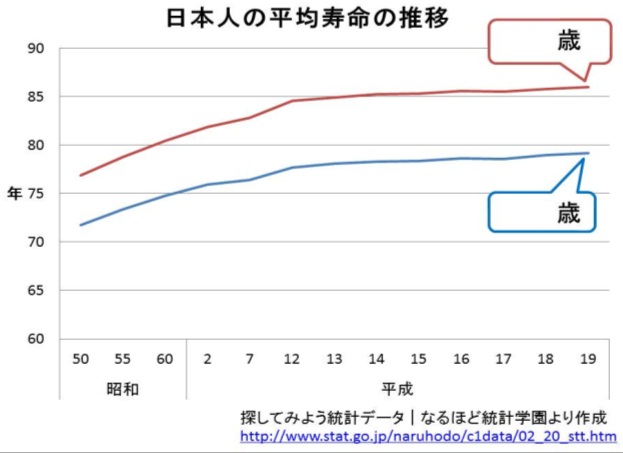 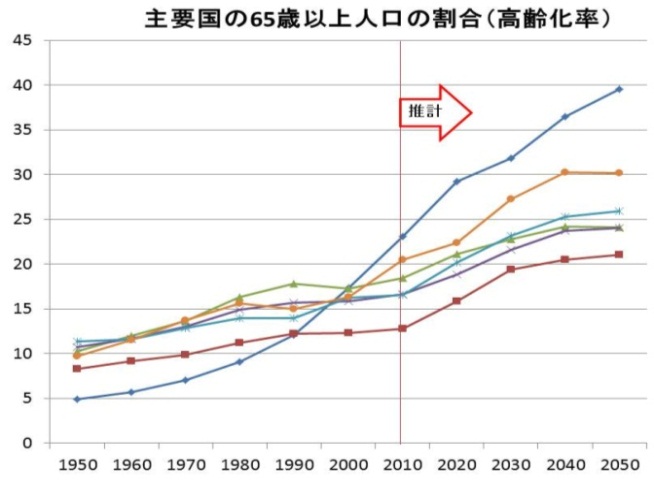 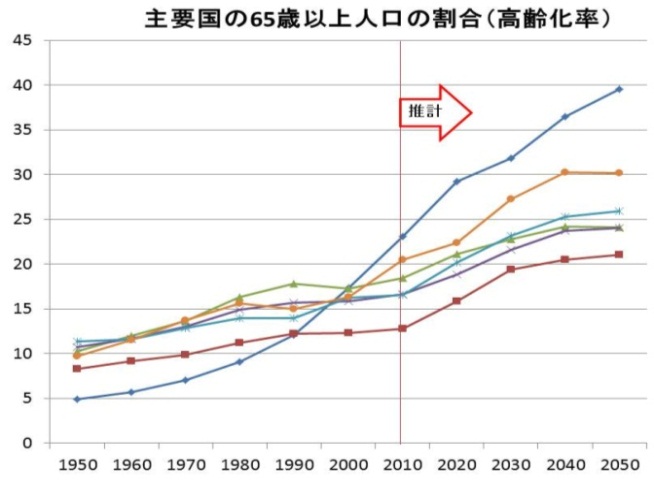 (1)上のグラフは男女別に示されている。ア・イどちらが男女か答えなさい。また、図Aから　　　わかることを書きなさい。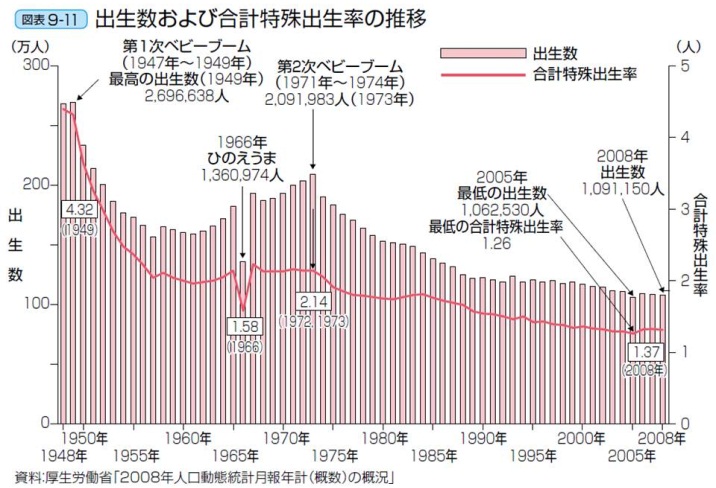 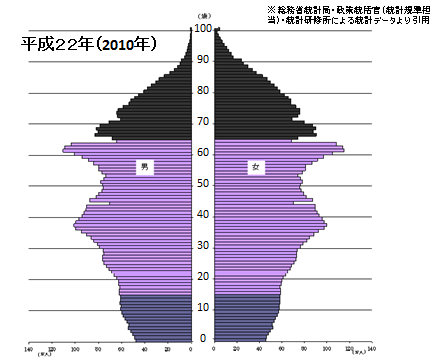 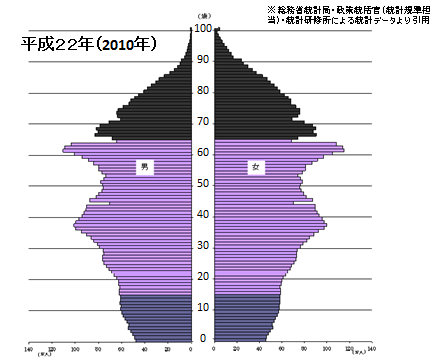 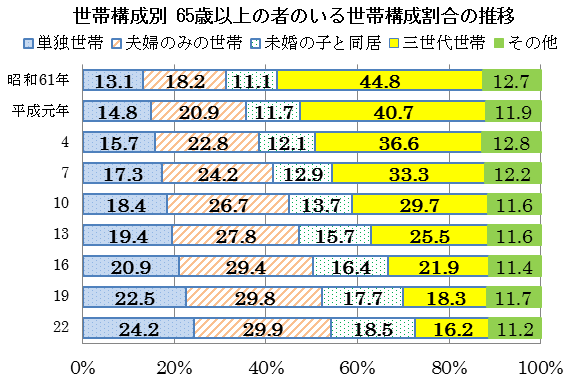 マッキーノ①右のキーワードから9つ選んでマスを埋める。②質問に対する答えを消していき、縦・横・ナナメのどれか1列がそろったら「ビンゴ！」まとめ①社会の人口全体の中で高齢者の割合が高まることを（　人口の高齢化　）という。②日本は（　少子化　）と（　医療技術　）の進歩による（　平均寿命　）の伸びから、人口の高齢化が進んでいる。③日本は1974年に（　高齢化社会　）となり、24年後の1998年には（　高齢社会　）を迎えた。日本の高齢化は（　世界一　）となり、他の国に例を見ないほど早く進んでいる。④高齢者のいる世帯は3世代世帯から単独・夫婦のみの世帯といった高齢者のみの世帯が5割を超えている。基礎知識１　高齢者とは（　６５　）歳以上の人をいう。２　高齢者を年齢で分けると、（　６５～７４　）歳の高齢者を（　前期高齢者　　　）（７５　）歳以上の高齢者を（　後期高齢者　　　）という。３　高齢化社会とは　高齢者の人口割合が総人口の（　７　）％を超えた社会をいう。　　高齢社会とは高齢者の人口割合が総人口の（　１４　）％を超えた社会をいう。　　＊総人口に占める高齢者の人口割合を示した数値を（　高齢化率　）という。考えてみよう１　日本の高齢化の特徴と高齢者の生活について考えてみよう。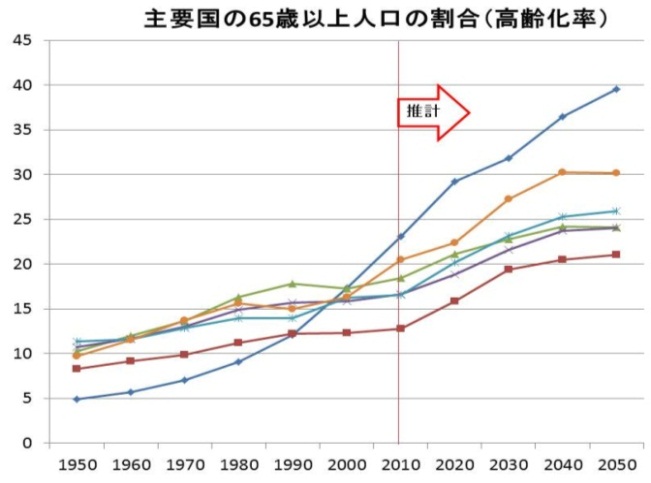 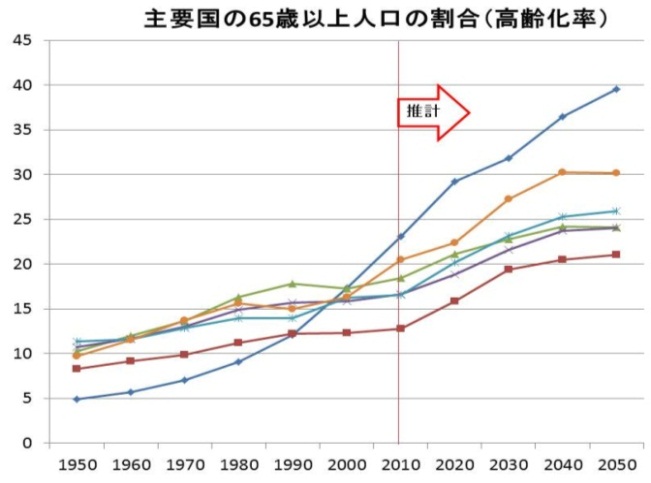 (1)上のグラフは男女別に示されている。ア・イどちらが男女か答えなさい。また、図Aから　　　わかることを書きなさい。マッキーノ①右のキーワードから9つ選んでマスを埋める。②質問に対する答えを消していき、縦・横・ナナメのどれか1列がそろったら「ビンゴ！」まとめ①社会の人口全体の中で高齢者の割合が高まることを（　人口の高齢化　）という。②日本は（　少子化　）と（　医療技術　）の進歩による（　平均寿命　）の伸びから、人口の高齢化が進んでいる。③日本は1974年に（　高齢化社会　）となり、24年後の1998年には（　高齢社会　）を迎えた。日本の高齢化は（　世界一　）となり、他の国に例を見ないほど早く進んでいる。④高齢者のいる世帯は3世代世帯から単独・夫婦のみの世帯といった高齢者のみの世帯が5割を超えている。